III БҮЛЭГ. ТЕХНИКИЙН ТОДОРХОЙЛОЛТ, ТАВИГДАХ ШААРДЛАГАҮндсэн шаардлага: Уг бараа материал, тоног, төхөөрөмж нийлүүлэх компани нь дараах шаардлагуудыг хангасан байвал зохино.Захиалагчид нийлүүлэх бараа, бүтээгдэхүүн нь үйлдвэрлэлийн болон механик ямар нэгэн гэмтэл согоггүй, заасан үзүүлэлтээс зөрөөгүй байна.БАГЦ-1: БЯЛДАРЖУУЛАХ ДАСГАЛЫН ТОНОГ ТӨХӨӨРӨМЖИЙНТЕХНИКИЙН ТОДОРХОЙЛОЛТБАГЦ-2: ГАР БӨМБӨГИЙН ГАДНА ТАЛБАЙНМАТЕРИАЛ ХЭРЭГСЛИЙН ТЕХНИКИЙН ТОДОРХОЙЛОЛТБАГЦ-3: ХАРУУЛЫН БАЙРНЫ ТЕХНИКИЙН ТОДОРХОЙЛОЛТБараа нийлүүлэлтийн хуваарь[Захиалагч доорх хүснэгтийн 1-6 хүртэлх баганыг, тендерт оролцогч 7 дугаар баганыг бөглөнө ]№Бүтээгдэхүүний нэрТехникийн тодорхойлолтДүйцэхүйц барааны зураг1Дасгалын олсҮзүүлэлт: AT Fitness брэндийн 6 м урттай, 50мм диаметртэй тааран материалтай дасгалын зориулалтын олс, эсвэл дүйцэхүйц брэндийн бүтээгдэхүүн байна.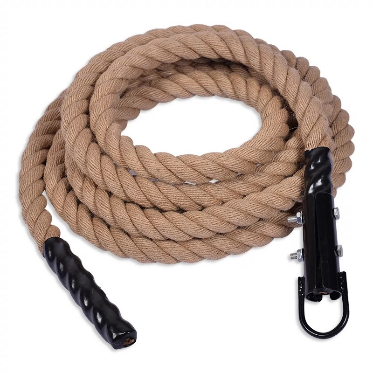 2Дасгалын олсҮзүүлэлт: AT Fitness брэндийн 15 м урттай, 50 мм диаметртэй синтетик материалтай дасгалын зориулалтын олс, эсвэл дүйцэхүйц брэндийн бүтээгдэхүүн байна.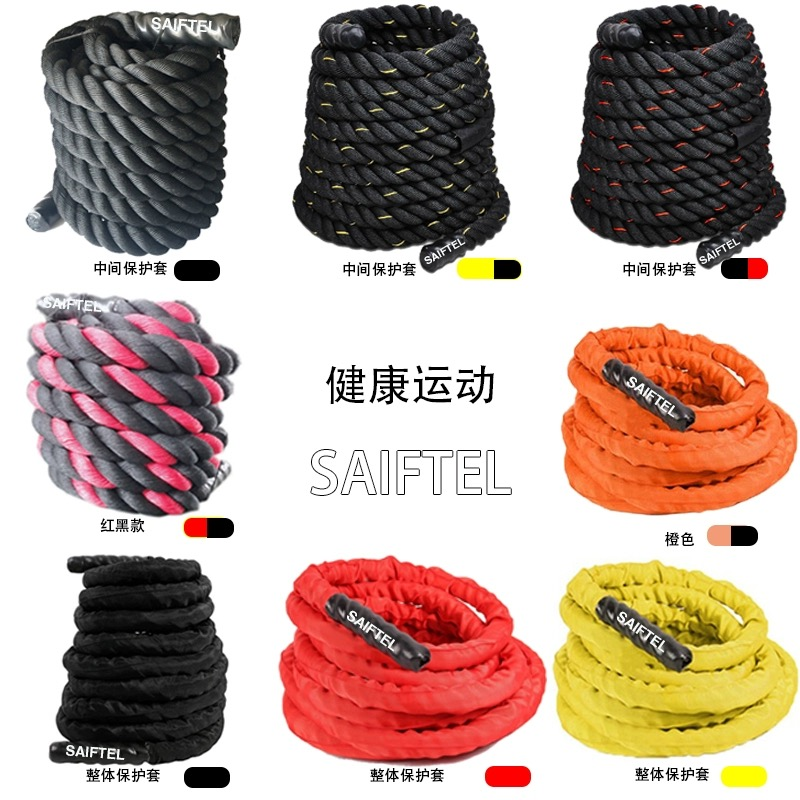 3Стандарт голҮзүүлэлт: IRONWOD брэндийн 20 кг жинтэй 930 кг-ийн даацтай хүндийн өргөлтийн гол төмөр эсвэл дүйцэхүйц брэндийн бүтээгдэхүүн байна.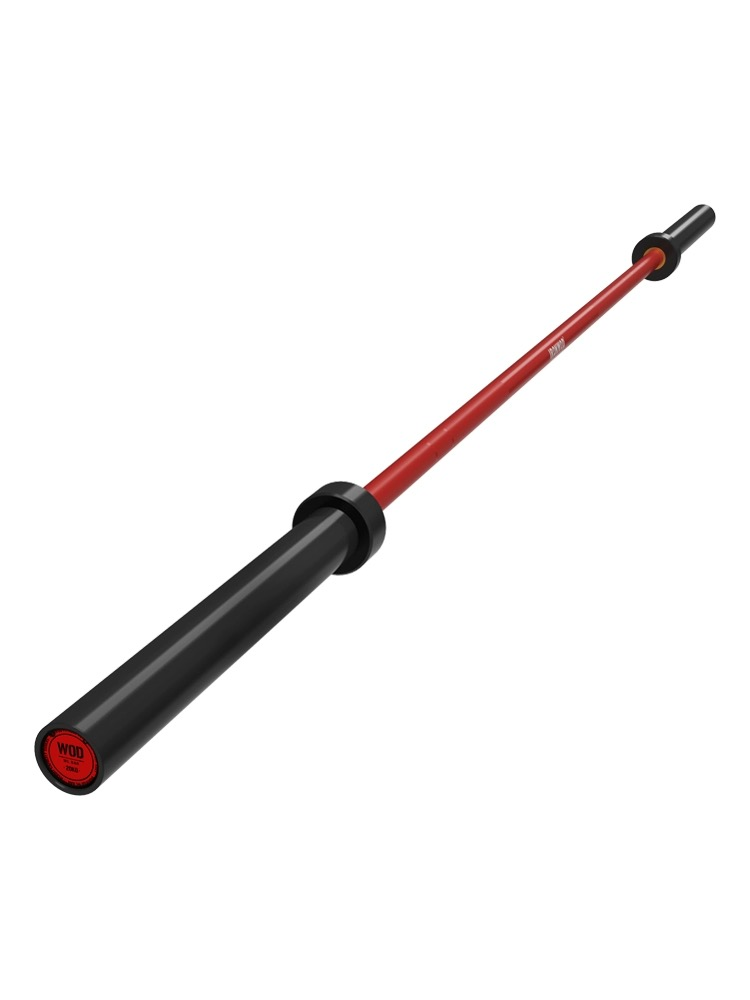 4Штангны богино шулуун голҮзүүлэлт: MASSFIT брэндийн 1.2 м урттай 9 кг жинтэй богино гол төмөр эсвэл дүйцэхүйц брэндийн бүтээгдэхүүн байна.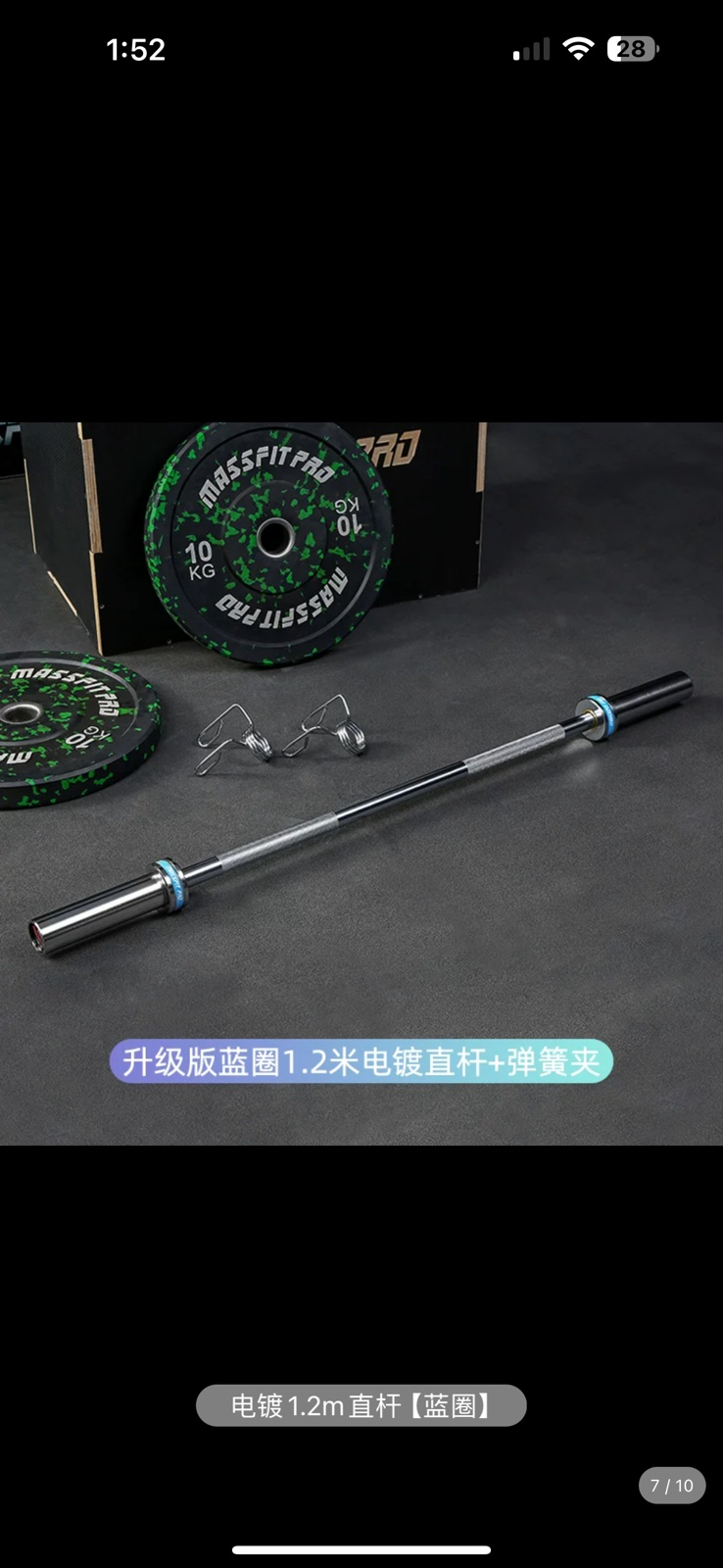 5Штангны гүехэн тахир голҮзүүлэлт: MASSFIT брэндийн 1.2 м урттай 9 кг жинтэй тахир гол төмөр эсвэл дүйцэхүйц брэндийн бүтээгдэхүүн байна.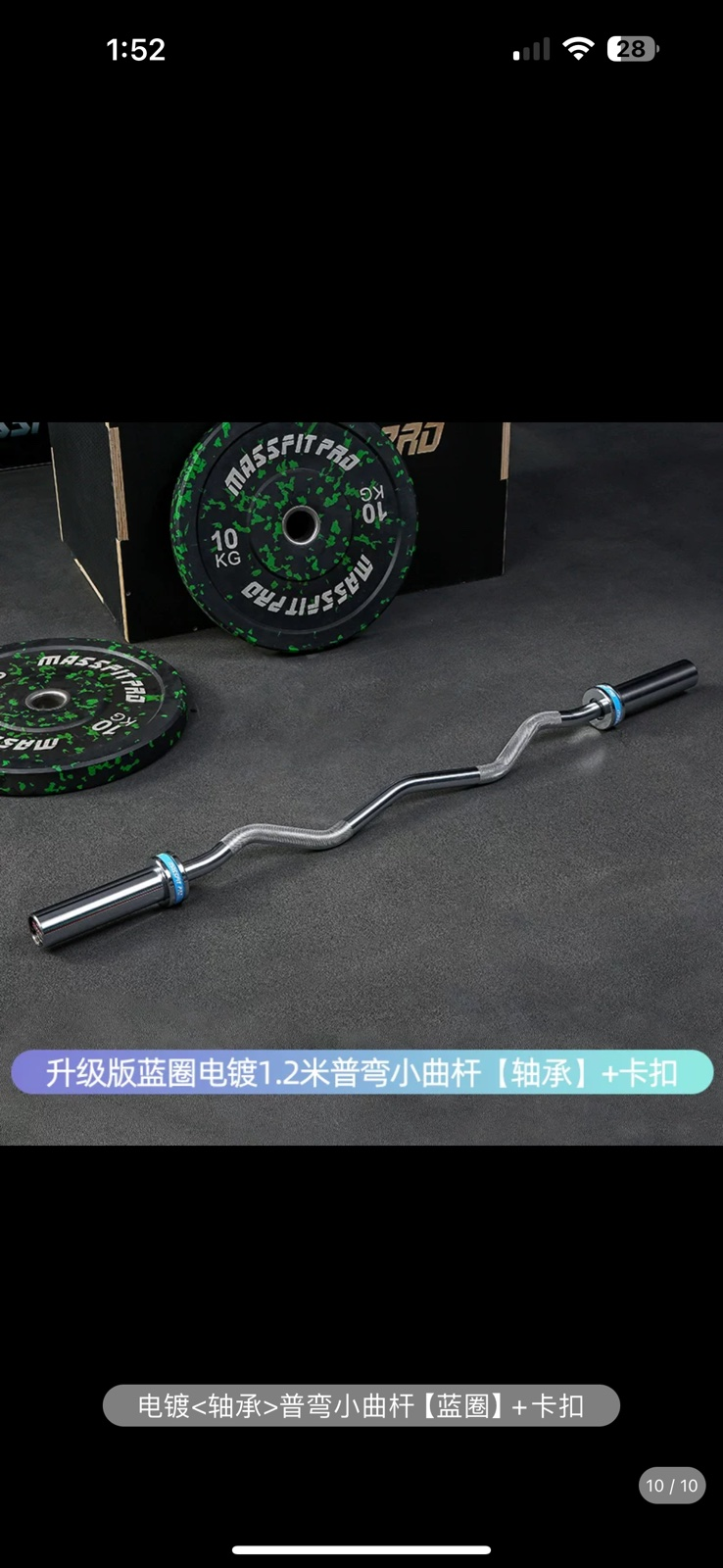 6Штангны гүн тахир голҮзүүлэлт: MASSFIT брэндийн 1.2 м урттай 9 кг жинтэй тахир гол төмөр эсвэл дүйцэхүйц брэндийн бүтээгдэхүүн байна.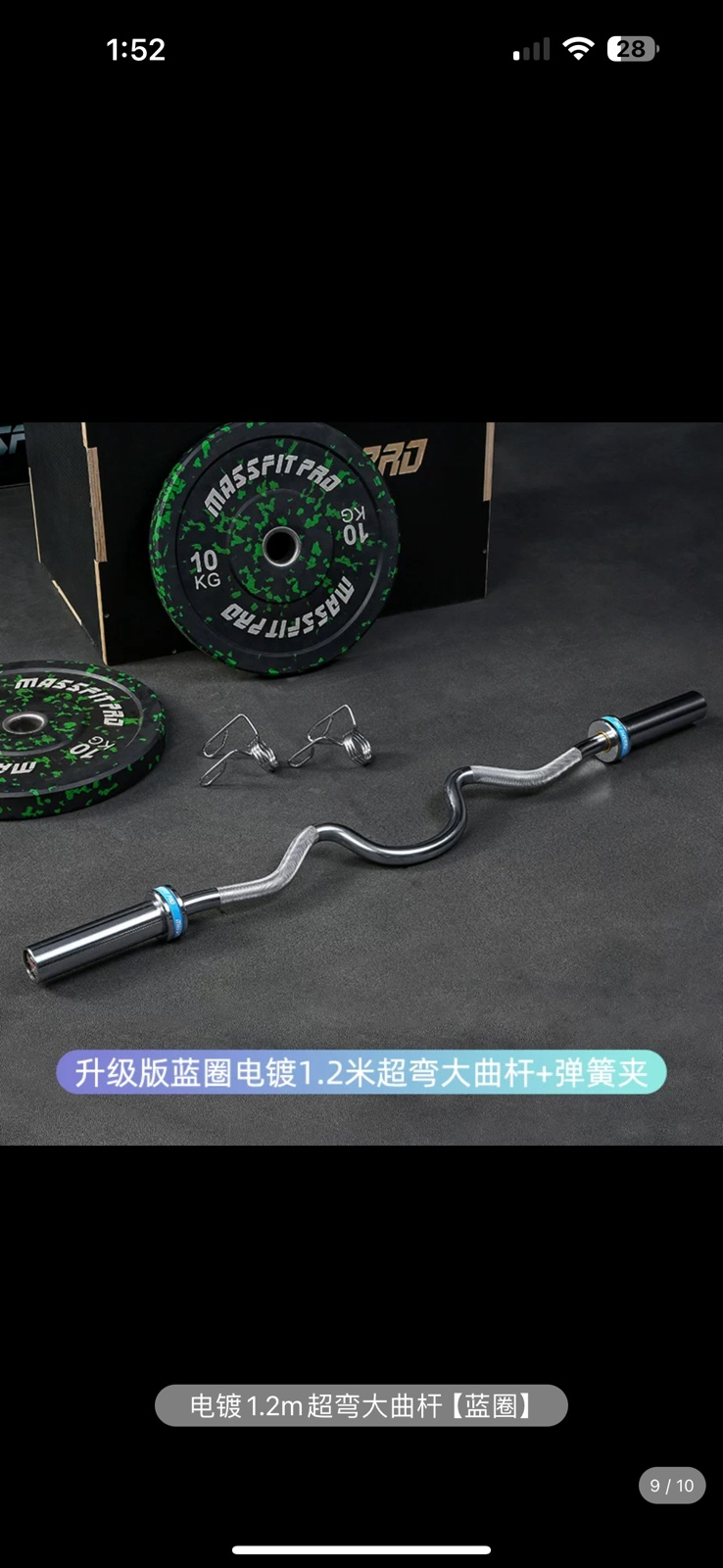 7Диск 5 кгҮзүүлэлт: Rogue брэндийн ган төмөр материалтай, гадуураа резинэн бүрээстэй диск эсвэл дүйцэхүйц брэндийн бүтээгдэхүүн байна.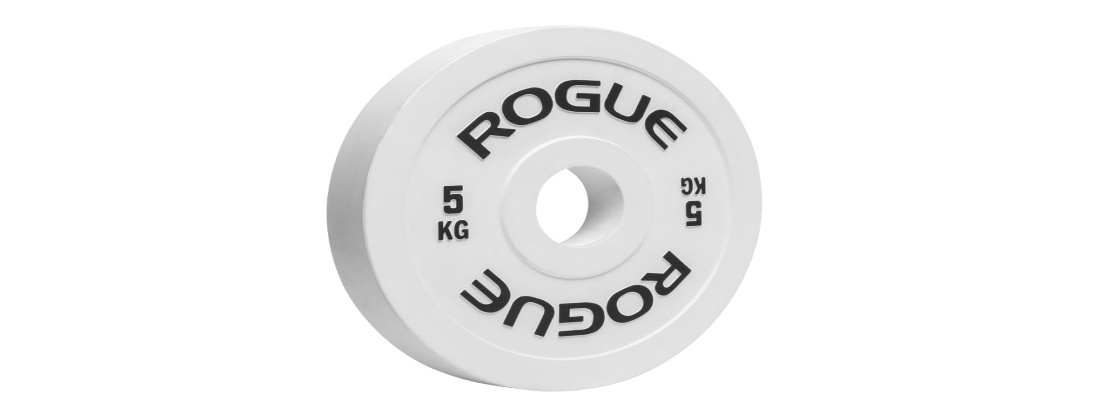 8Диск 10 кгҮзүүлэлт: Rogue брэндийн ган төмөр материалтай, гадуураа резинэн бүрээстэй диск эсвэл дүйцэхүйц брэндийн бүтээгдэхүүн байна.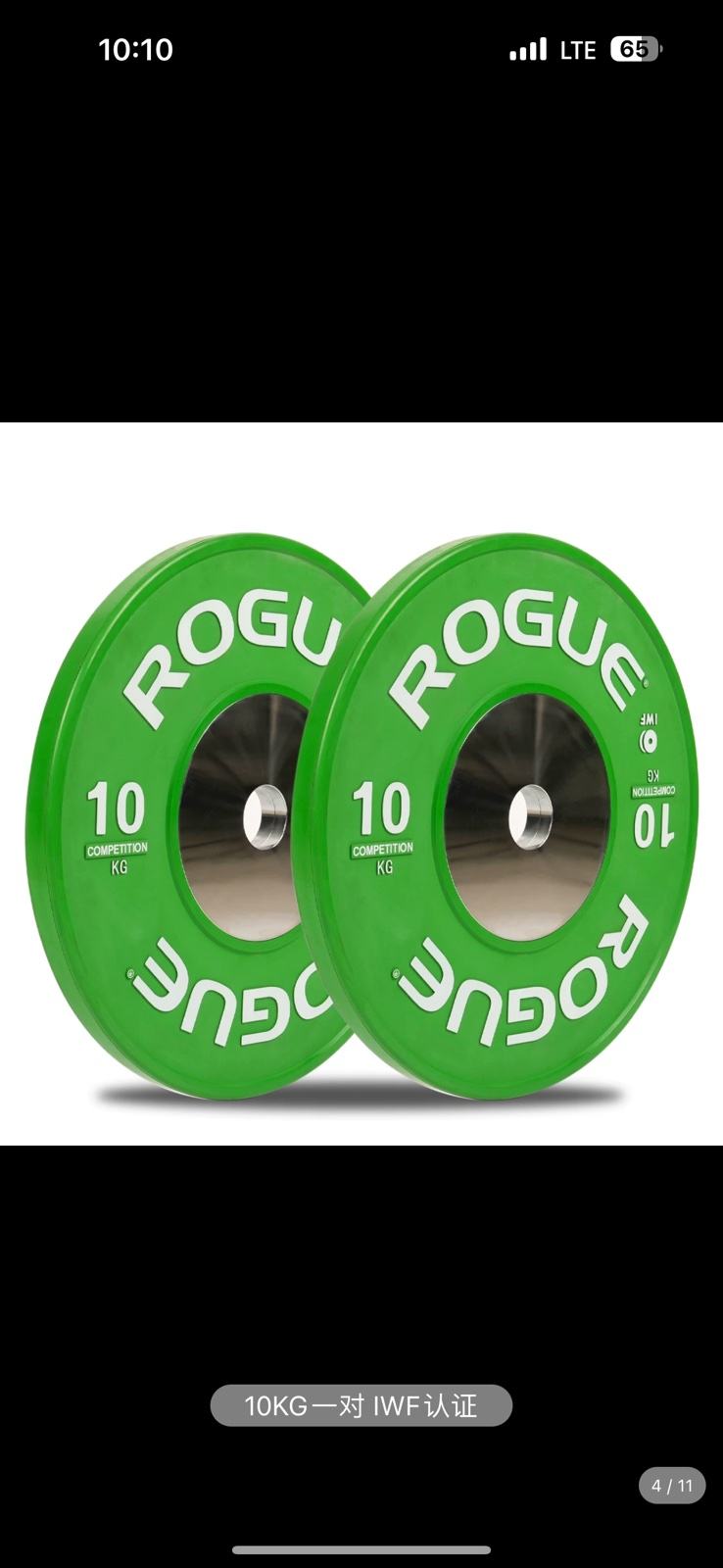 9Диск 15 кгҮзүүлэлт: Rogue брэндийн ган төмөр материалтай, гадуураа резинэн бүрээстэй диск эсвэл дүйцэхүйц брэндийн бүтээгдэхүүн байна.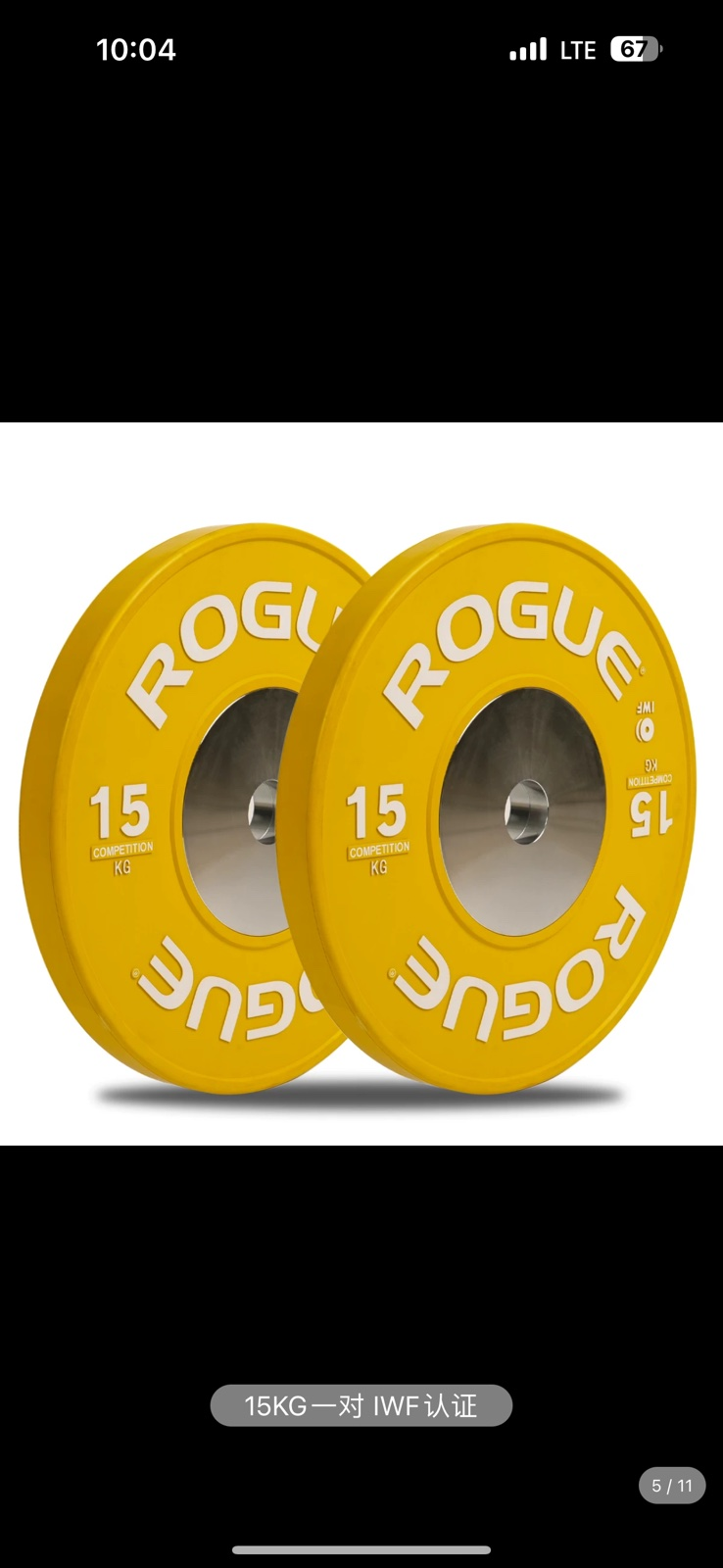 10Диск 20 кгҮзүүлэлт: Rogue брэндийн ган төмөр материалтай, гадуураа резинэн бүрээстэй диск эсвэл дүйцэхүйц брэндийн бүтээгдэхүүн байна.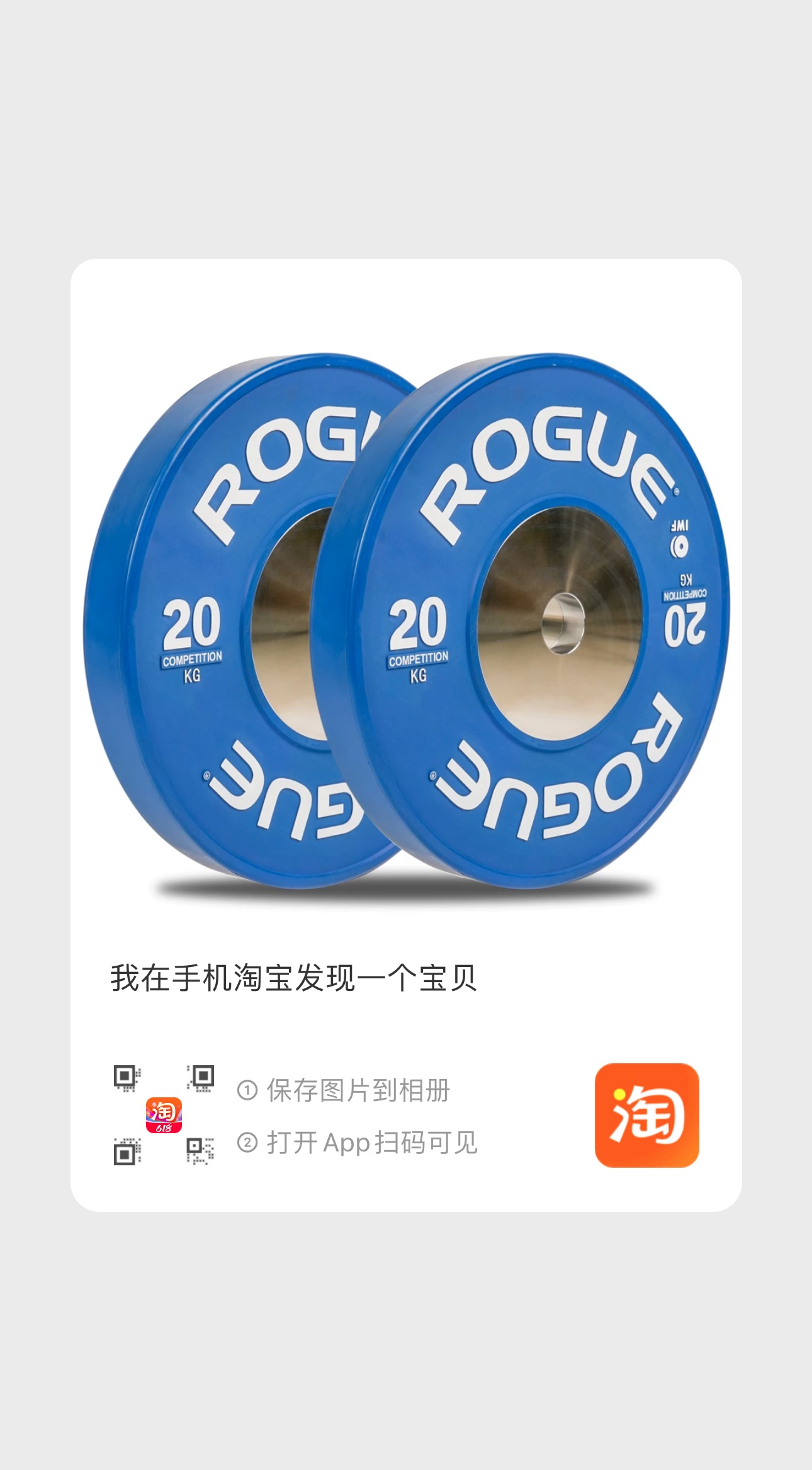 11Диск 25 кгҮзүүлэлт: Rogue брэндийн ган төмөр материалтай, гадуураа резинэн бүрээстэй диск эсвэл дүйцэхүйц брэндийн бүтээгдэхүүн байна.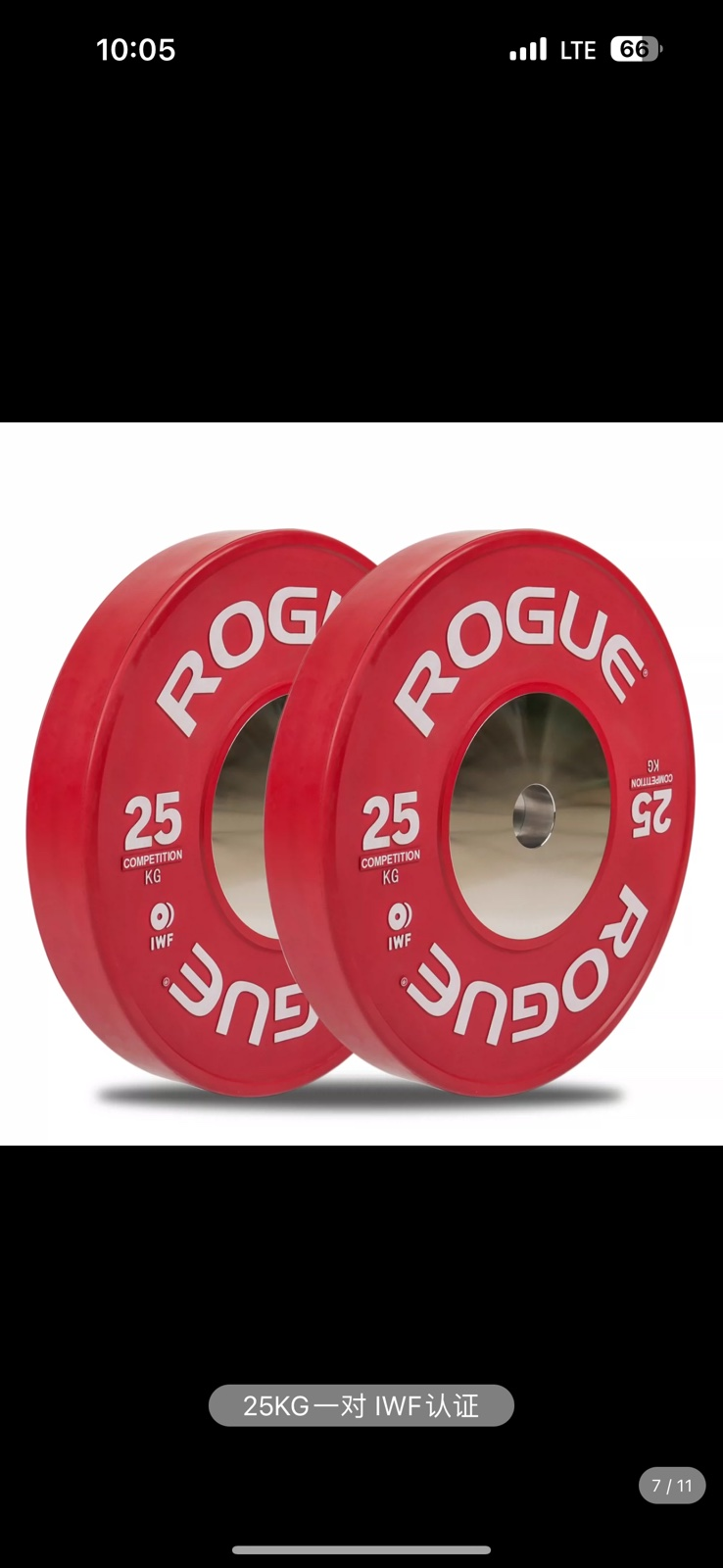 12Гантелний багцҮзүүлэлт: YANBO брэндийн эсвэл дүйцэхүйц брендийн 2.5, 5, 7.5, 10, 12.5, 15, 17.5, 20, 22.5, 25, 27.5, 30 кг-ийн гантел тус бүр 2 ширхэг, нийт-12 хос гантел болон зориулалтын тавиуртай байна.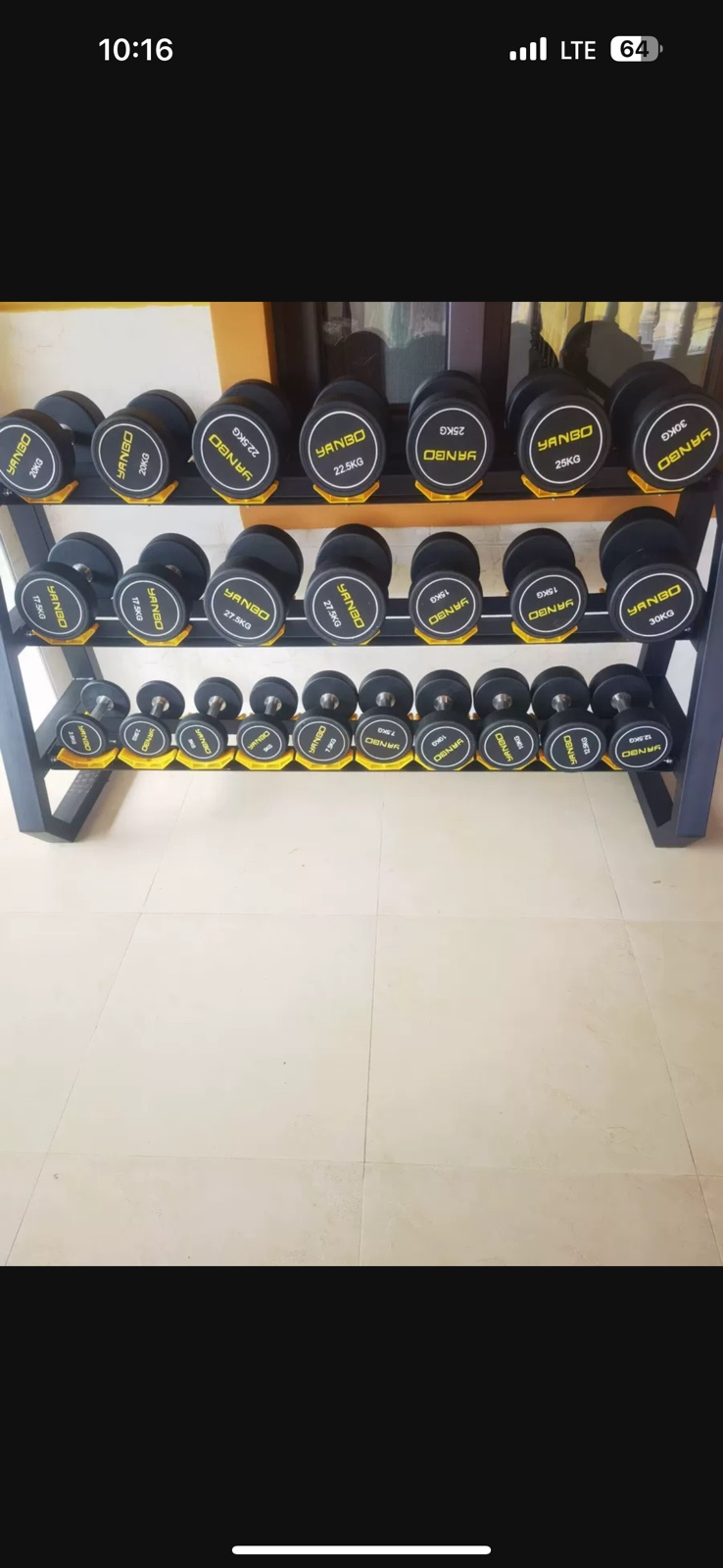 13Туухайны багцҮзүүлэлт: 4, 6, 8, 10, 12, 14, 16, 18, 20, 22, 24, 26, 28, 30 кг-ийн туухай тус бүр 1 ширхэг, нийт-14 ширхэг туухай болон зориулалтын тавиуртай байна.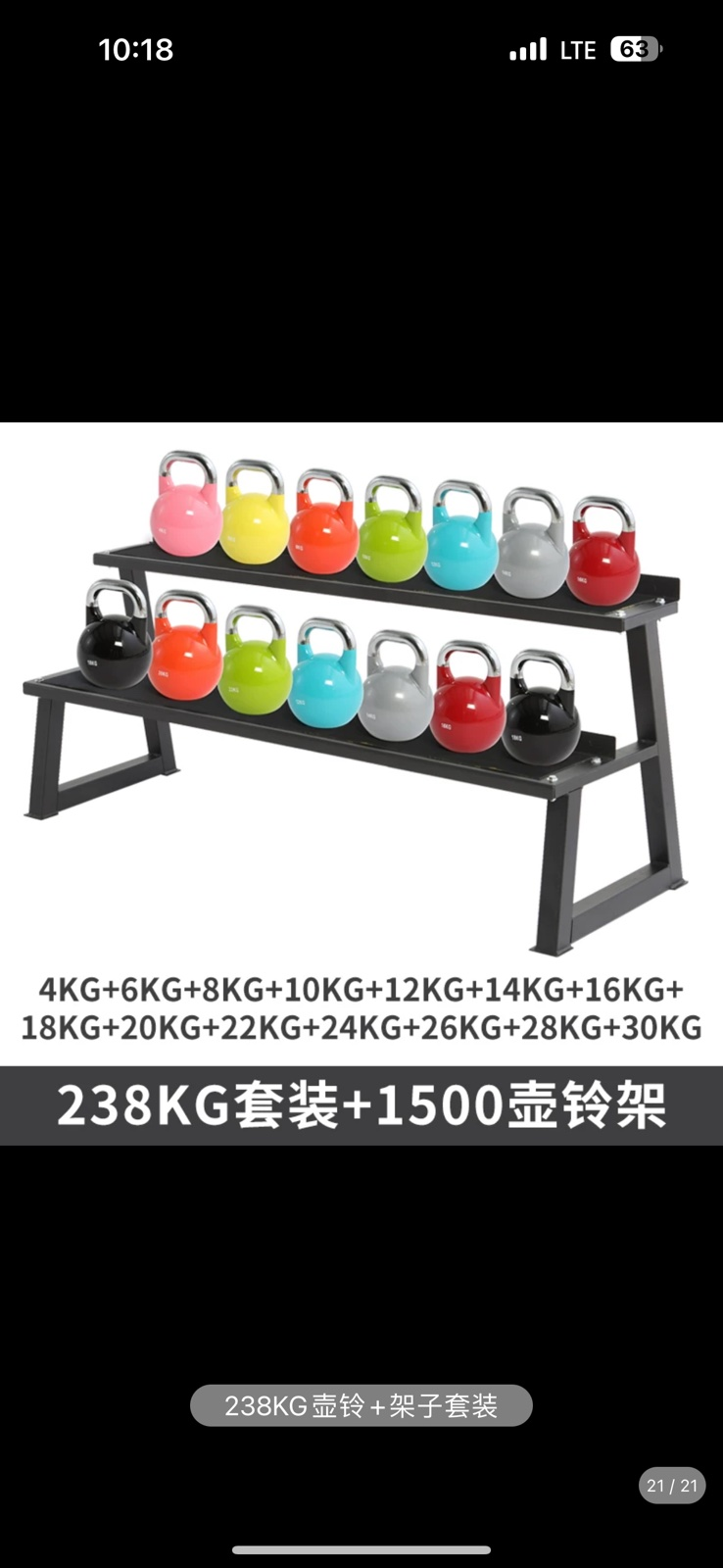 14Дасгалын дугуйҮзүүлэлт: 1,2 м багагүй диаметртай, 0,5 м багагүй зузаантай зориулалтын дасгалын дугуй байна.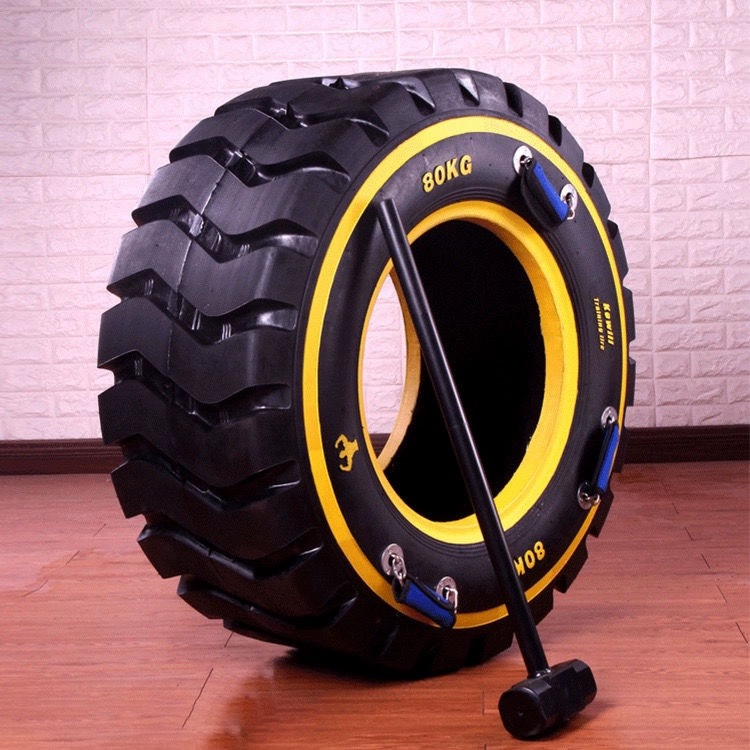 15ЛантууҮзүүлэлт: Ишний урт 1 м, лантуу хэсгийн хэмжээ 7х17 см харьцаатай байна.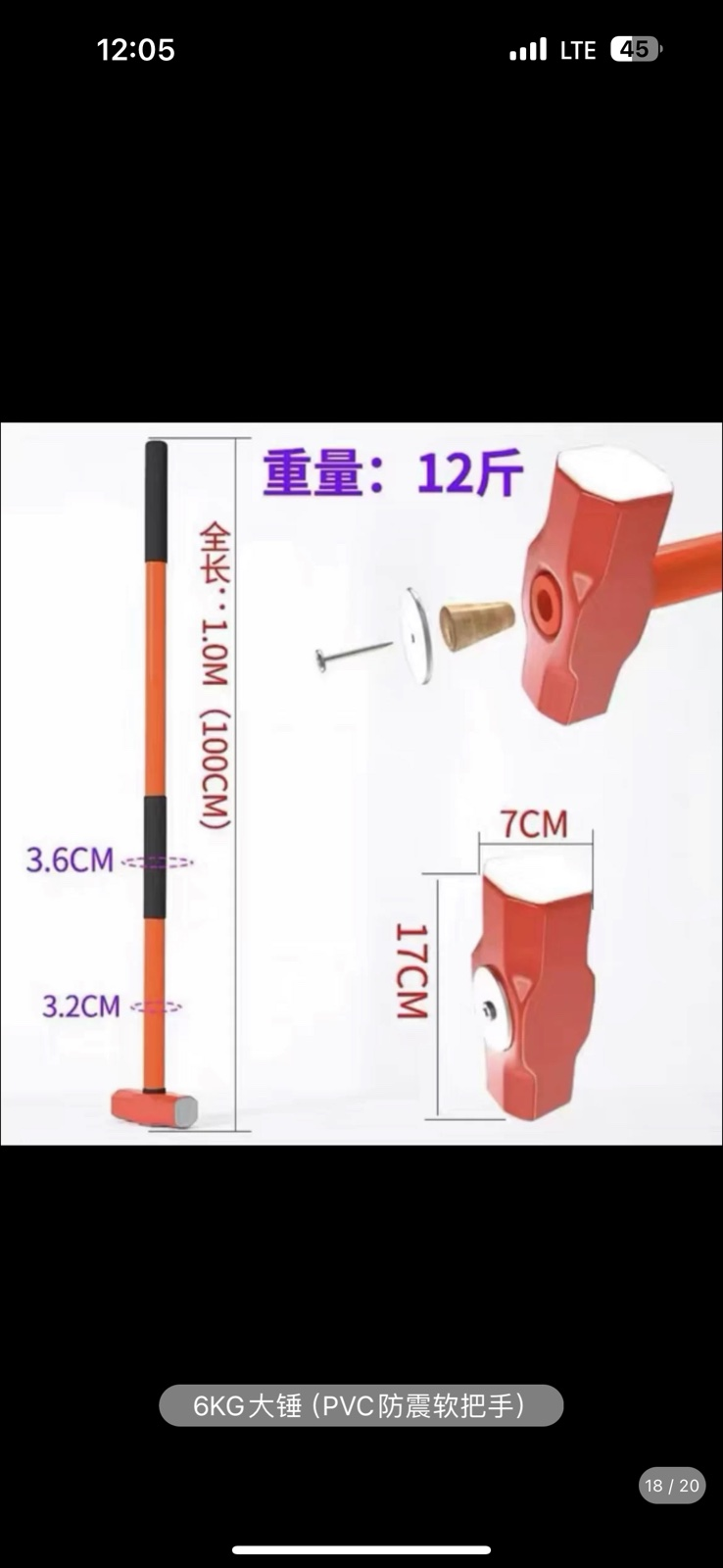 16Резинэн шалҮзүүлэлт: 50x50x3 см харьцаатай гадна ашиглахад зориулагдсан дасгалын резинэн шал.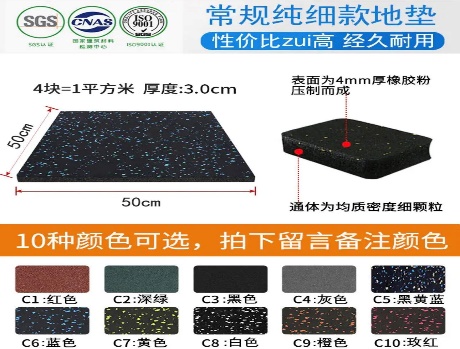 17КонтайнерҮзүүлэлт: 20 тн-ны багтаамжтай шинэ контайнер.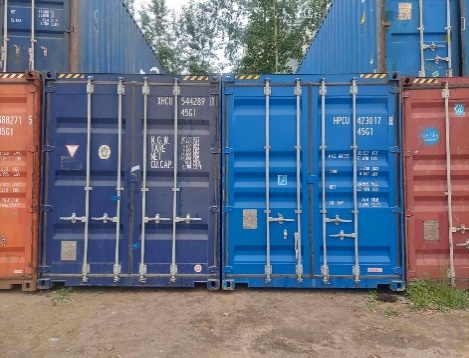 18Кроссфит багана (тэмээн шаттай)Үзүүлэлт: Урт 6 м, өндөр 2,5 м, өргөн 1,2 м дасгалын төхөөрөмж зөөвөрлөх, шилжүүлэн байрлуулах боломжтой, багана хооронд холбосон тулгуур суурьтай байна.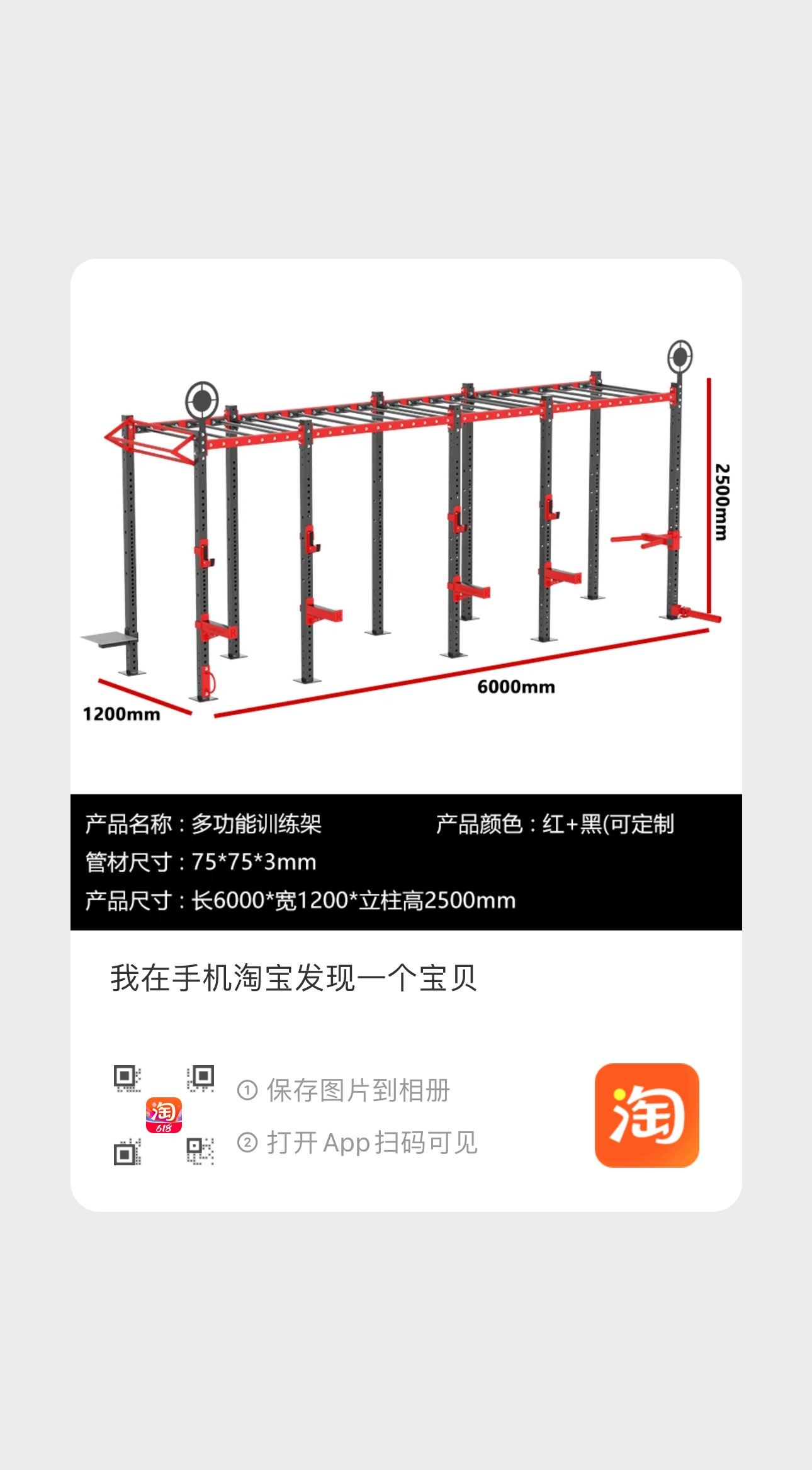 19Тренажёрын суурьтай баганаҮзүүлэлт: Урт 6 м, өндөр 2,5 м, өргөн 1,2 м дасгалын төхөөрөмж зөөвөрлөх, шилжүүлэн байрлуулах боломжтой, багана хооронд холбосон тулгуур суурьтай байна.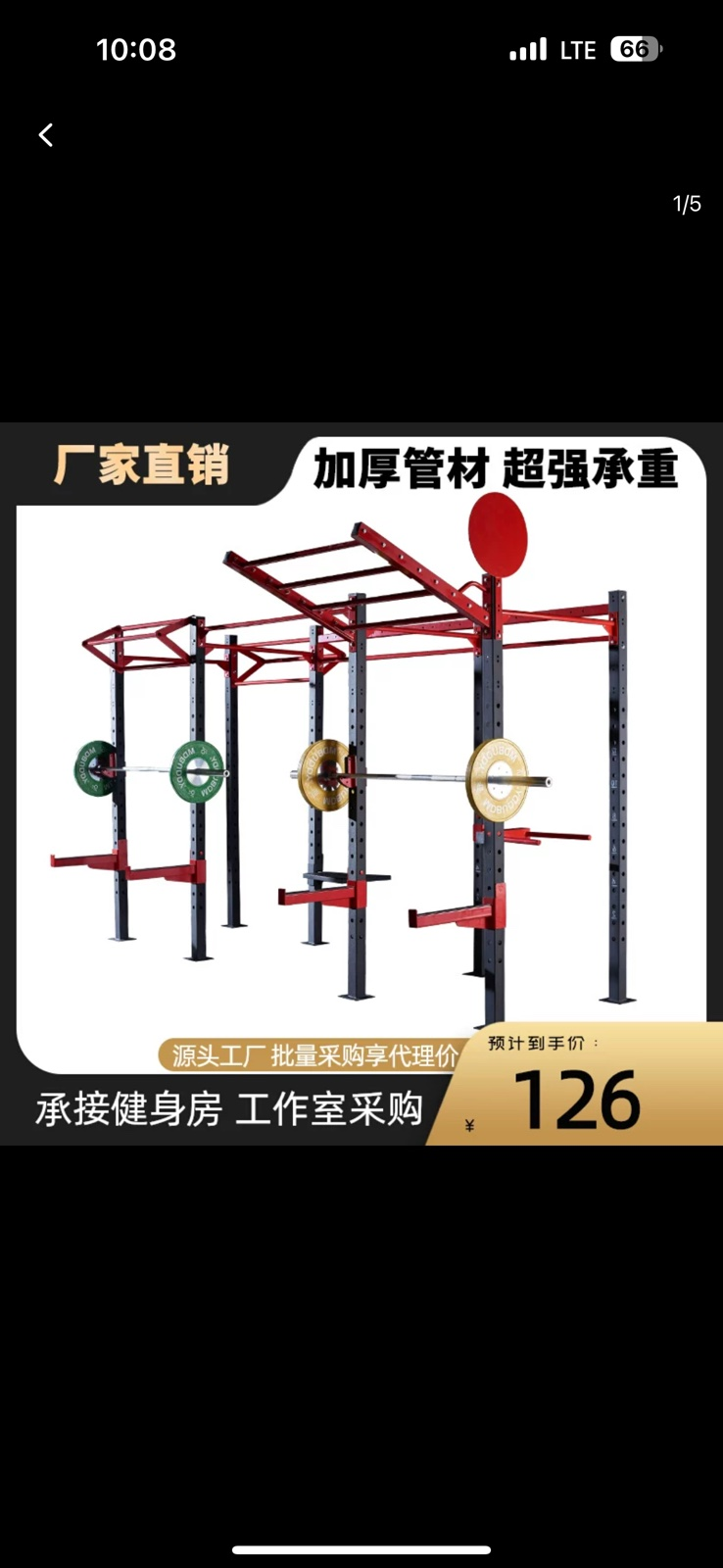 20Гол төмрийн суурь (байрлуулагч)Үзүүлэлт: REPFORCE брэндийн 7 кг жинтэй гол төмрийн суурь байрлуулагч эсвэл дүйцэхүйц брэндийн бүтээгдэхүүн байна.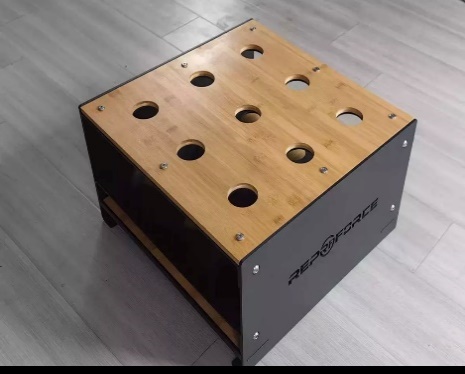 21Дискний суурь (байрлуулагч)Үзүүлэлт: VITOX брэндийн урт 1.5м, өргөн 0.4м, өндөр 0.3м зориулалтын зөөврийн дискний тавиур эсвэл дүйцэхүйц брэндийн бүтээгдэхүүн байна.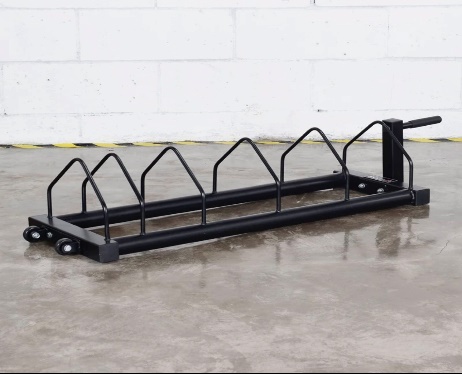 22Хүндрүүлэгч Үзүүлэлт: XMASTER брэндийн 10, 15, 20, 25 кг-ийн жинтэй зориулалтын хүндрүүлэгч эсвэл дүйцэхүйц брэндийн бүтээгдэхүүн байна.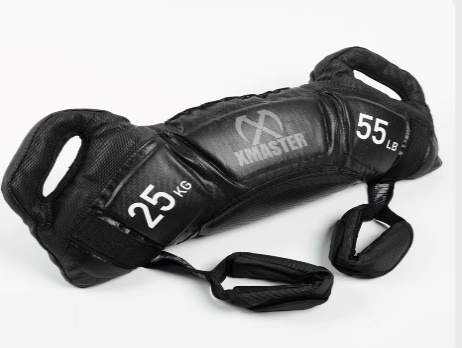 Д/дБүтээгдэхүүний нэрТехникийн тодорхойлолтДүйцэхүйц барааны зураг1Сагсанбөмбөгийн гадна зориулалтын спорт угсардаг шалҮзүүлэлт: LIDE брэндийн Зөөлөн холболттой PO шалны хавтанцар, 1 хавтан 34x34x1.6мм-ээс багагүй харьцаатай, хавтанг угсарсан тохиолдолд сагсанбөмбөгийн талбайн дүрслэл бүхий стандарт зураглал хэмжээстэй.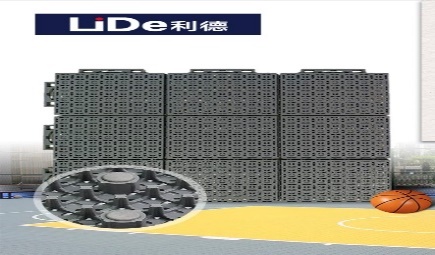 2Гарбөмбөгийн гадна зориулалтын спорт угсардаг шалҮзүүлэлт: Зөөлөн холболттой PO шалны хавтанцар, 1 хавтан 34x34x1.6мм-ээс багагүй харьцаатай, хавтанг угсарсан тохиолдолд гарбөмбөгийн талбайн дүрслэл бүхий стандарт зураглал хэмжээстэй.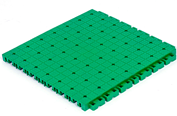 3Үзэгчдийн суудалҮзүүлэлт: Rong Ling үйлдвэрийн эсвэл дүйцэхүйц 30-аас багагүй хүний багтаамжтай суудалтай
Хэмжээ: 6x1.5 м  суудлын тавцан хөнгөн цагаан байна.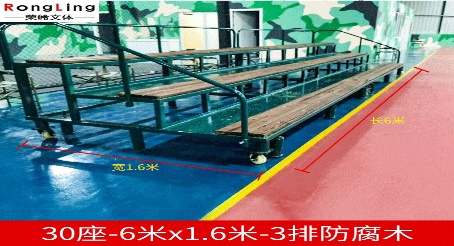 Нэмэлт мэдээлэл:Нэмэлт мэдээлэл:Нэмэлт мэдээлэл:Нэмэлт мэдээлэл:Ерөнхий харагдах байдал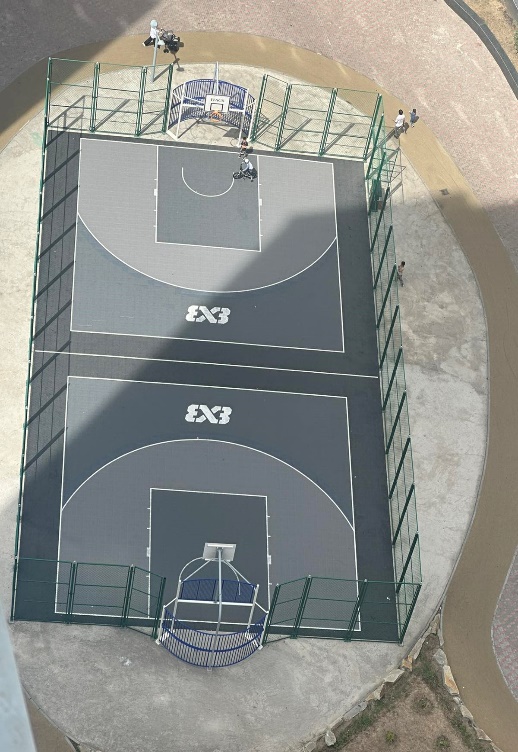 Д/дБүтээгдэхүүний нэрТехникийн тодорхойлолтДүйцэхүйц барааны зураг1Дөрвөн улирлын харуулын цэг /зөөврийн байр/Ерөнхий нөхцөл: Зориулалтын харуулын байр жилийн 4 улиралд ашиглах боломжтой 2*3 м хэмжээтэй, пассивын шаардлага хангасан 3 давхар шилэн багц бүхий цонхтой, 30 см дулаалгатай, дулаан сэргээгчтэй, агаар сэлгэлтийн систем агуулсан, цахилгааны залгууртай, өвөл зориулалтын  дагуу ашиглахад +10 хэмээс хүйтрэхгүй байхаар хийцлэгдсэн, цемент фасад, гипс доторлогоо болон модон шалтай байна. Шилжүүлэн байрлуулах боломжтой. Дээрх ерөнхий нөхцөл шаардлага хангаагүй бүтээгдэхүүнийг шаардлага хангаагүй гэж үзнэ.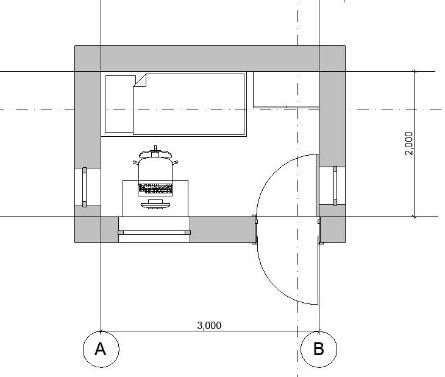 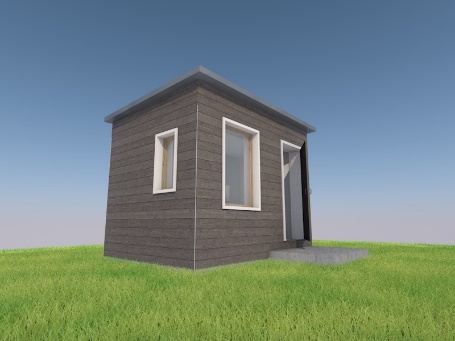 №Барааны нэрТоо хэмжээХэмжих нэгж, тунӨгөгдлийн хүснэгтэд заасан барааг хүргэх эцсийн цэгБараа нийлүүлэх хугацааБараа нийлүүлэх хугацаа№Барааны нэрТоо хэмжээХэмжих нэгж, тунӨгөгдлийн хүснэгтэд заасан барааг хүргэх эцсийн цэгЗахиалагч бараа хүлээн авах хугацаа(эхлэх болон дуусах хугацаа)Нийлүүлэгчийн санал болгох хугацаа(Оролцогч энэ баганыг бөглөнө)1234567БАГЦ-1: БЯЛДАРЖУУЛАХ ДАСГАЛЫН ТОНОГ ТӨХӨӨРӨМЖБАГЦ-1: БЯЛДАРЖУУЛАХ ДАСГАЛЫН ТОНОГ ТӨХӨӨРӨМЖБАГЦ-1: БЯЛДАРЖУУЛАХ ДАСГАЛЫН ТОНОГ ТӨХӨӨРӨМЖБАГЦ-1: БЯЛДАРЖУУЛАХ ДАСГАЛЫН ТОНОГ ТӨХӨӨРӨМЖБАГЦ-1: БЯЛДАРЖУУЛАХ ДАСГАЛЫН ТОНОГ ТӨХӨӨРӨМЖБАГЦ-1: БЯЛДАРЖУУЛАХ ДАСГАЛЫН ТОНОГ ТӨХӨӨРӨМЖБАГЦ-1: БЯЛДАРЖУУЛАХ ДАСГАЛЫН ТОНОГ ТӨХӨӨРӨМЖ1Дасгалын олс2шЗэвсэгт хүчний 311 дүгээр ангийн сургалтын төвЗахиалагчийн захиалгаар гэрээ байгуулснаас хойш 21 хоногийн дотор.2Дасгалын олс2шЗэвсэгт хүчний 311 дүгээр ангийн сургалтын төвЗахиалагчийн захиалгаар гэрээ байгуулснаас хойш 21 хоногийн дотор.3Стандарт гол4шЗэвсэгт хүчний 311 дүгээр ангийн сургалтын төвЗахиалагчийн захиалгаар гэрээ байгуулснаас хойш 21 хоногийн дотор.4Штангны богино шулуун гол1шЗэвсэгт хүчний 311 дүгээр ангийн сургалтын төвЗахиалагчийн захиалгаар гэрээ байгуулснаас хойш 21 хоногийн дотор.5Штангны гүехэн тахир гол1шЗэвсэгт хүчний 311 дүгээр ангийн сургалтын төвЗахиалагчийн захиалгаар гэрээ байгуулснаас хойш 21 хоногийн дотор.6Штангны гүн тахир гол1шЗэвсэгт хүчний 311 дүгээр ангийн сургалтын төвЗахиалагчийн захиалгаар гэрээ байгуулснаас хойш 21 хоногийн дотор.7Диск 5 кг4шЗэвсэгт хүчний 311 дүгээр ангийн сургалтын төвЗахиалагчийн захиалгаар гэрээ байгуулснаас хойш 21 хоногийн дотор.8Диск 10 кг4шЗэвсэгт хүчний 311 дүгээр ангийн сургалтын төвЗахиалагчийн захиалгаар гэрээ байгуулснаас хойш 21 хоногийн дотор.9Диск 15 кг4шЗэвсэгт хүчний 311 дүгээр ангийн сургалтын төвЗахиалагчийн захиалгаар гэрээ байгуулснаас хойш 21 хоногийн дотор.10Диск 20 кг4шЗэвсэгт хүчний 311 дүгээр ангийн сургалтын төвЗахиалагчийн захиалгаар гэрээ байгуулснаас хойш 21 хоногийн дотор.11Диск 25 кг4шЗэвсэгт хүчний 311 дүгээр ангийн сургалтын төвЗахиалагчийн захиалгаар гэрээ байгуулснаас хойш 21 хоногийн дотор.12Гантелний багц2багцЗэвсэгт хүчний 311 дүгээр ангийн сургалтын төвЗахиалагчийн захиалгаар гэрээ байгуулснаас хойш 21 хоногийн дотор.13Туухайны багц1багцЗэвсэгт хүчний 311 дүгээр ангийн сургалтын төвЗахиалагчийн захиалгаар гэрээ байгуулснаас хойш 21 хоногийн дотор.14Дасгалын дугуй2шЗэвсэгт хүчний 311 дүгээр ангийн сургалтын төвЗахиалагчийн захиалгаар гэрээ байгуулснаас хойш 21 хоногийн дотор.15Лантуу2шЗэвсэгт хүчний 311 дүгээр ангийн сургалтын төвЗахиалагчийн захиалгаар гэрээ байгуулснаас хойш 21 хоногийн дотор.16Резинэн шал42шЗэвсэгт хүчний 311 дүгээр ангийн сургалтын төвЗахиалагчийн захиалгаар гэрээ байгуулснаас хойш 21 хоногийн дотор.17Контайнер1шЗэвсэгт хүчний 311 дүгээр ангийн сургалтын төвЗахиалагчийн захиалгаар гэрээ байгуулснаас хойш 21 хоногийн дотор.18Кроссфит багана (тэмээн шаттай)1комЗэвсэгт хүчний 311 дүгээр ангийн сургалтын төвЗахиалагчийн захиалгаар гэрээ байгуулснаас хойш 21 хоногийн дотор.19Тренажёрын суурьтай багана1комЗэвсэгт хүчний 311 дүгээр ангийн сургалтын төвЗахиалагчийн захиалгаар гэрээ байгуулснаас хойш 21 хоногийн дотор.20Гол төмрийн суурь (байрлуулагч)1шЗэвсэгт хүчний 311 дүгээр ангийн сургалтын төвЗахиалагчийн захиалгаар гэрээ байгуулснаас хойш 21 хоногийн дотор.21Дискний суурь (байрлуулагч)2шЗэвсэгт хүчний 311 дүгээр ангийн сургалтын төвЗахиалагчийн захиалгаар гэрээ байгуулснаас хойш 21 хоногийн дотор.22Хүндрүүлэгч4шЗэвсэгт хүчний 311 дүгээр ангийн сургалтын төвЗахиалагчийн захиалгаар гэрээ байгуулснаас хойш 21 хоногийн дотор.БАГЦ-2: ГАР БӨМБӨГИЙН ГАДНА ТАЛБАЙНМАТЕРИАЛ ХЭРЭГСЭЛБАГЦ-2: ГАР БӨМБӨГИЙН ГАДНА ТАЛБАЙНМАТЕРИАЛ ХЭРЭГСЭЛБАГЦ-2: ГАР БӨМБӨГИЙН ГАДНА ТАЛБАЙНМАТЕРИАЛ ХЭРЭГСЭЛБАГЦ-2: ГАР БӨМБӨГИЙН ГАДНА ТАЛБАЙНМАТЕРИАЛ ХЭРЭГСЭЛБАГЦ-2: ГАР БӨМБӨГИЙН ГАДНА ТАЛБАЙНМАТЕРИАЛ ХЭРЭГСЭЛБАГЦ-2: ГАР БӨМБӨГИЙН ГАДНА ТАЛБАЙНМАТЕРИАЛ ХЭРЭГСЭЛБАГЦ-2: ГАР БӨМБӨГИЙН ГАДНА ТАЛБАЙНМАТЕРИАЛ ХЭРЭГСЭЛ1Сагсанбөмбөгийн гадна зориулалтын спорт угсардаг шал556м²Зэвсэгт хүчний 311 дүгээр ангийн сургалтын төвЗахиалагчийн захиалгаар гэрээ байгуулснаас хойш 21 хоногийн дотор.2Гарбөмбөгийн гадна зориулалтын спорт угсардаг шал590,06м²Зэвсэгт хүчний 311 дүгээр ангийн сургалтын төвЗахиалагчийн захиалгаар гэрээ байгуулснаас хойш 21 хоногийн дотор.3Үзэгчдийн суудал8шЗэвсэгт хүчний 311 дүгээр ангийн сургалтын төвЗахиалагчийн захиалгаар гэрээ байгуулснаас хойш 21 хоногийн дотор.БАГЦ-3: ХАРУУЛЫН БАЙРБАГЦ-3: ХАРУУЛЫН БАЙРБАГЦ-3: ХАРУУЛЫН БАЙРБАГЦ-3: ХАРУУЛЫН БАЙРБАГЦ-3: ХАРУУЛЫН БАЙРБАГЦ-3: ХАРУУЛЫН БАЙРБАГЦ-3: ХАРУУЛЫН БАЙР1Дөрвөн улирлын харуулын цэг /зөөврийн байр/2ижЗэвсэгт хүчний 311 дүгээр ангийн сургалтын төвЗахиалагчийн захиалгаар гэрээ байгуулснаас хойш 21 хоногийн дотор.